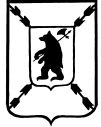 ЯРОСЛАВСКАЯ ОБЛАСТЬАДМИНИСТРАЦИЯ ПОШЕХОНСКОГО МУНИЦИПАЛЬНОГО РАЙОНАП О С Т А Н О В Л Е Н И Е    «   19    »         11            2022г.                                                                 № _716___   г. Пошехонье«О закрытии навигации для плавания на маломерных судах на водныхобъектах, расположенных натерритории Пошехонскогомуниципального района»          В соответствии со ст. 41 Водного кодекса Российской Федерации, пунктом 2.3 раздела 2 Правил пользования водными объектами для плавания на маломерных судах в Ярославской области, утверждённых постановлением Администрации области от 22.05.2007 № 164 «Об утверждении Правил охраны жизни людей на водных объектах Ярославской области  и Правил пользования водными объектами для плавания на маломерных судах в Ярославской области», постановлением Правительства Ярославской области от 18.11.2022 №1036-п,  и в целях обеспечения безопасности людей на водных объектах, расположенных на территории Пошехонского района, руководствуясь Уставом Пошехонского муниципального района,                                           ПОСТАНОВЛЯЕТ:	1.  Закрыть с 21 ноября 2022 года навигацию для плавания на маломерных судах на водных объектах, расположенных на территории Пошехонского муниципального района Ярославской области, за исключением маломерных судов, используемых:             - государственными органами, уполномоченными на осуществление контрольных и надзорных функций на водных объектах Пошехонского муниципального района Ярославской области;             - государственными и муниципальными учреждениями, уполномоченными на проведение аварийно-спасательных работ, оказание медицинской помощи, доставку продуктов питания, предметов первой необходимости, медикаментов и почтовой корреспонденции, в пределах территорий, где использование иного вида транспорта невозможно.	2. Рекомендовать Главам городского и сельских поселений Пошехонского муниципального района принять соответствующие нормативно-правовые акты о закрытии навигации для плавания на маломерных судах на водных объектах.	3. Контроль за исполнение постановления возложить на Первого заместителя Главы Администрации Пошехонского муниципального района, заместителя председателя комиссии по ЧС и ОПБ Пошехонского муниципального района Глоба В.И.           4. Постановление вступает в силу с момента подписания.       5.  Настоящее постановление опубликовать в газете «Сельская новь» и на  официальном сайте Администрации Пошехонского района в информационно-телекоммуникационной сети «Интернет».Глава Пошехонского муниципального района                                                                       Н.Н. Белов